別記様式第９号（要領５関係）業務従事期間証明書年　　月　　日　群馬県社会福祉協議会長　あて                                    　　　　　　　　住　　所　　　　　　　　　　　　　　　　　　　　　　　　　　氏　　名                            ㊞　　　　　　　　　　　　　　　　　　　　　　　　　　生年月日　　　　　　　　　　　　　　　　　　　　　　　　　　電　　話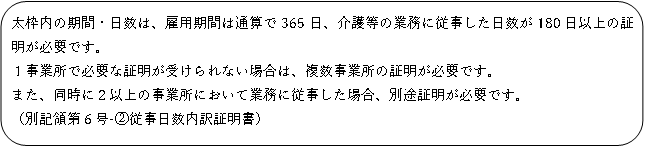 上記のとおり業務に従事したことを証明します。法人名／施設・事業所名代表者／管理者名　　　　　　　　　　　　　㊞法人名施設・事業所名施設・事業所　　住所／電話番号住所電話番号住所電話番号住所電話番号住所電話番号住所電話番号住所電話番号住所電話番号住所電話番号施設・事業種別雇用形態常勤・非常勤／パート常勤・非常勤／パート業務内容職種雇用期間年　　月　　日　～　　　　年　　月　　日年　　月　　日　～　　　　年　　月　　日年　　月　　日　～　　　　年　　月　　日年　　月　　日　～　　　　年　　月　　日年　　月　　日　～　　　　年　　月　　日年　　月　　日　～　　　　年　　月　　日年　　月　　日　～　　　　年　　月　　日年　　月　　日　～　　　　年　　月　　日上記期間中の日　　　　　日　　　　　日　　　　　日　　　　　日　　　　　日　　　　　日　　　　　日　　　　　介護等の業務に従事した日数日　　　　　日　　　　　日　　　　　日　　　　　日　　　　　日　　　　　日　　　　　日　　　　　